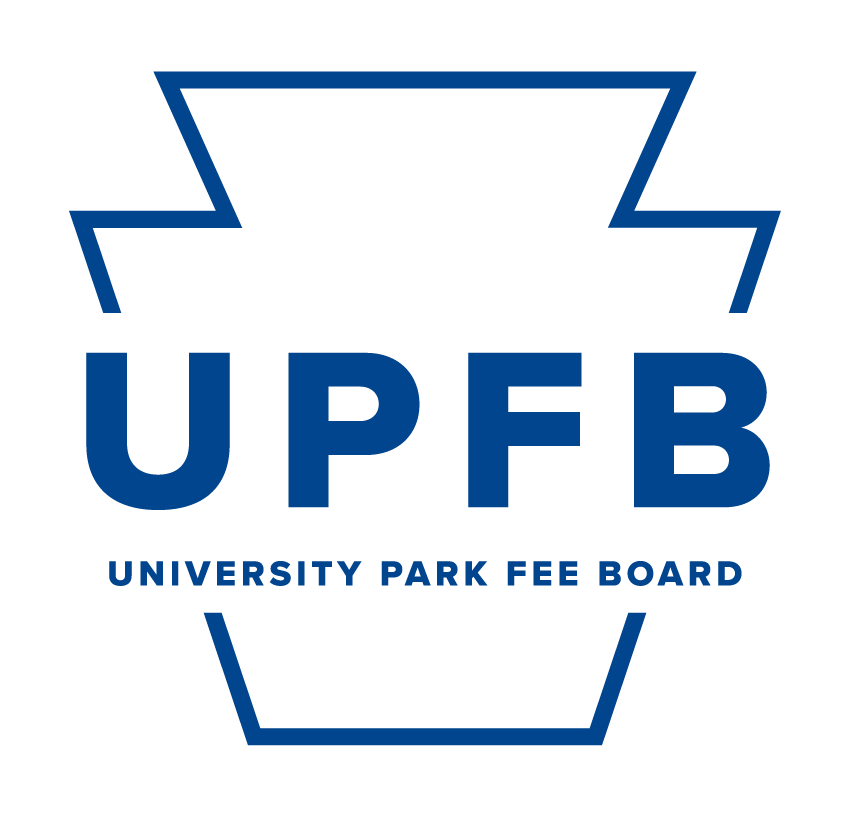 Meeting AgendaJanuary 25, 2024 | 9:00-10:30am | Hub Room 102Call to Order and Opening Roll CallAdoption of Meeting Minutes (1/21)Adoption of the AgendaPublic CommentOld BusinessAction Item Resolution 1a: Holistic Strategic Planning Committee AmendmentsNew BusinessAction Item Resolution 1b: Holistic Strategic Planning Committee Recommendations Chair Report (Najee Rodriguez)Vice-Chair Report (Cierra Chandler)Executive Committee ReportsOffice of Strategic Communications (Camryn O’Rourke and Maggie Atkins)Chief Budget and Planning Executive (Danil Kurtz)Chief Administrative Executive (Rayna Alexander)Comments for Good of the OrderClosing Roll Call